สายตรงถึงผู้บริหารท้องถิ่น           ทางไลน์ผู้บริหาร    	        ทาง   Face book  ผู้บริหาร         ทางโทรศัพท์ผู้บริหาร  090-5570886           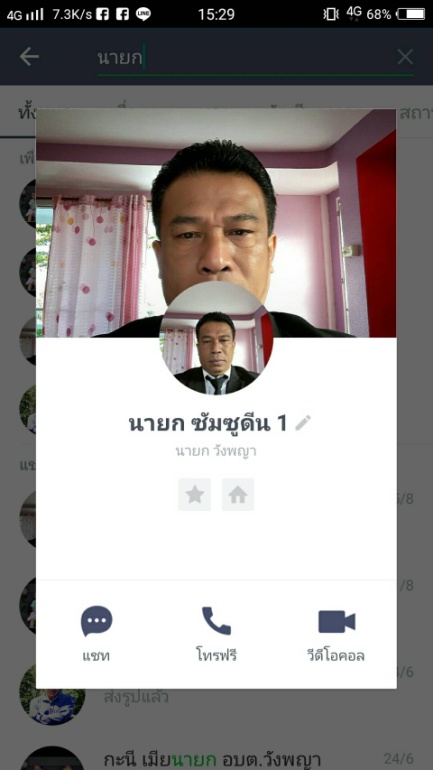 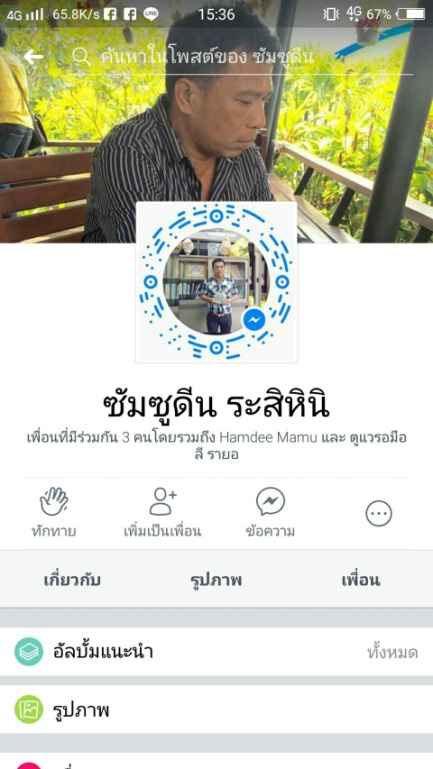 